А.М.Вафина, (843) 294 95 70 Благотворительный фонд помощи детям и взрослым, страдающим неврологическими заболеваниями и их семьям «Звезда» Тел. (843) 245-41-99 e-mail: help@zvezdafond.ru www.zvezdafond.ru Исх. 52 от 16.03.2021 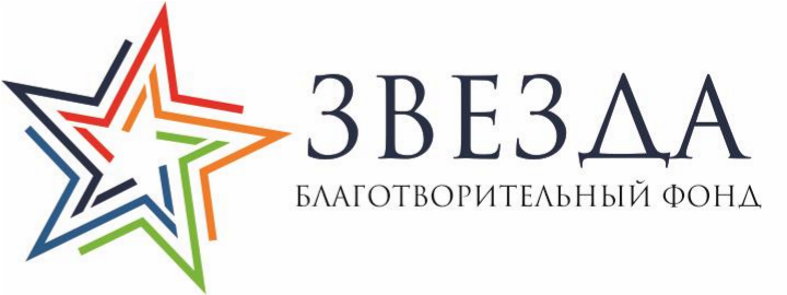 Заместителю министра образования и науки Республики Татарстан Асадуллиной Алсу Мунибовне Уважаемая Алсу Мунибовна! Информируем Вас, что с 22 по 28 марта пройдет Вторая Неделя осведомленности о ранней помощи.  Неделя осведомленности о ранней помощи - это просветительская инициатива, направленная на распространение информации о ранней помощи. На данном мероприятии будет говорится о трудностях родительства, о возможных способах получения поддержки, будут обсуждаться актуальные темы и вопросы. Мы хотим дать понять, что ранняя помощь – это услуга не только для семей, в которых родился ребенок с инвалидностью, служба ранней помощи работает абсолютно для всех родителей и их детей и каждая семья может получить поддержку. Вторая Неделя осведомленности будет посвящена «красным флагам» и вехам развития разных активностей ребенка в течение первых трех лет: двигательное развитие, развитие навыков общения, взаимодействие с другими людьми и т.д. Раннее выявление детей группы риска важно для их развития и раннего начала оказания помощи. Рост количества детей-инвалидов является общей экономической и социальной проблемой. Все мероприятия бесплатные. Просим распространить информацию среди работников дошкольных образовательных учреждений и приглашаем принять участие во Второй Неделе осведомлённости о ранней помощи сотрудников дошкольных образовательных учреждений. Так же прилагаем анонс мероприятия.  С уважением,                                                                               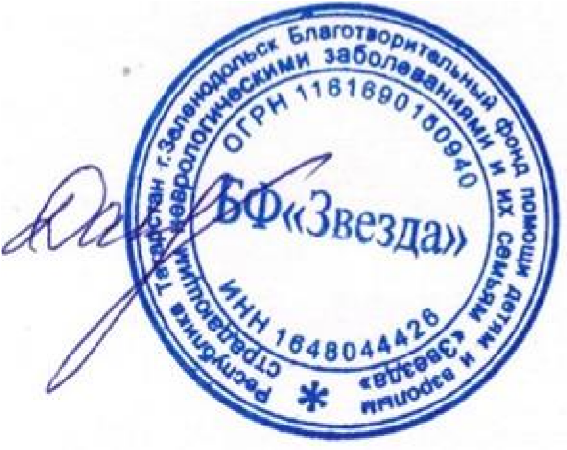 Директор БФ Звезда  Данильченко Гульнара Рустамовна Тел. (843)245-41-99 help@zvezdafond.ru Благотворительный фонд помощи детям и взрослым, страдающим неврологическими заболеваниями и их семьям «Звезда» 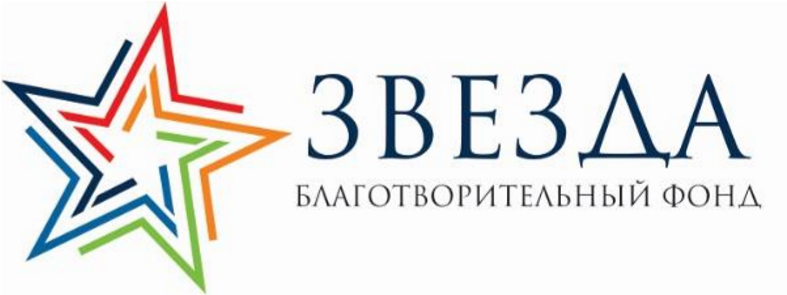 Тел. (843) 245-41-99 e-mail: help@zvezdafond.ru www.zvezdafond.ru                               Вторая Неделя осведомленности о ранней помощи 22.03.21 – 28.03.21 Неделя осведомленности о ранней помощи - это ПРОСВЕТИТЕЛЬСКАЯ ИНИЦИАТИВА, направленная на распространение информации о ранней помощи, о трудностях родительства, о возможностях получения поддержки, обсуждение «острых» тем и актуальных вопросов. Важно понимать, что ранняя помощь – это услуга не только для семей, в которых родился ребенок с инвалидностью, служба ранней помощи работает абсолютно для всех родителей и их детей. Каждая семья может получить поддержку Инициатором Недели выступает Благотворительный фонд «Звезда» - татарстанская организация, которая поддерживает родителей маленьких детей, создает условия и возможности для людей с особенностями развития стать равными участниками общества, начиная с первых дней жизни. Вторая неделя осведомленности о ранней помощи будет посвящена «красным флажкам» в развитии детей. Каждый день будет посвящен вехам развития разных активностей ребенка в течение первых 3-х лет. Раннее выявление детей группы риска важно для их развития и раннего начала оказания помощи.  Эксперты выступят со следующими темами: Регистрацию можно пройти по ссылке: https://www.zvezdafond.ru/week2 Контакты для связи: Тел. 8(843)245-41-99, Кандалина Альбина Алмазовна e-mail: help@zvezdafond.ru 22 марта, 15:00  понедельник “Почему важно отслеживать вехи развития детей раннего возраста?”  Лариса Витальевна Самарина, директор АНО ДПО «СанктПетербургский институт раннего вмешательства».   23 марта, 15:00 вторник  "Этапы развития взаимодействия матери и младенца"  Рифкат Жаудатович Мухамедрахимов, доктор психологических наук, профессор, Член Всемирной Ассоциации Психического Здоровья Младенцев (World Association for Infant Mental Health). 24 марта, 15:00 среда “Вехи и красные флаги в двигательном развитии ребенка. Крупная моторика” Екатерина Викторовна Клочкова, директор АНО “Физическая реабилитация”, физический терапевт, педиатр, детский невролог, врач лечебной физкультуры и спортивной медицины 25 марта, 15:00 четверг “Вехи и красные флаги в двигательном развитии. Мелкая моторика” Анна Петровна Лучникова, эрготерапевт, ортезист руки, руководитель Службы домашнего визитирования программы «Уверенное Начало» 26 марта, 15:00 пятница “Вехи и красные флаги в развитии навыков общения и речи у детей раннего возраста”,  Наталья Сергеевна Салахова, логопед, специалист по альтернативной коммуникации, руководитель Центра ранней помощи фонда “Звезда” 27 марта, 12:00 суббота “Нарушение сенсорной интеграции у детей младшего возраста”  Анна Андреевна Самарина, эрготерапевт, нейропсихолог, преподаватель программ повышения квалификации Института раннего вмешательства СПб  28 марта, 12:00 воскресенье "Социально-эмоциональное развитие маленького ребенка: что нужно знать родителю?" Анна Юрьевна Артамонова, психолог Службы ранней помощи ГБДОУ 41 Центрального района г. Санкт-Петербурга.   